Discussion Guide and Input Form for Arlington Career Center Project Meeting #5Send completed forms to engage@apsva.us by Thursday, Aug. 11, 2022For context, review the following July 27 resources on the www.apsva.us/engage/arlington-career-center-project-concept-design-review/#BLPCMeetingsPosted July 22 - BLPC/PFRC advance materialsJuly 27 – recorded meeting and recorded breakout group discussions at Name of person completing this formIf you are responding on behalf of a stakeholder group, enter your name and the full name of the stakeholder group. Please only send one (1) official response from the stakeholder group. Name: ___________________________I am completing this form on behalf of: Myself Stakeholder group: ______________________________ Breakout group #: ________________________________QuestionsResponsesSite and Landscape Design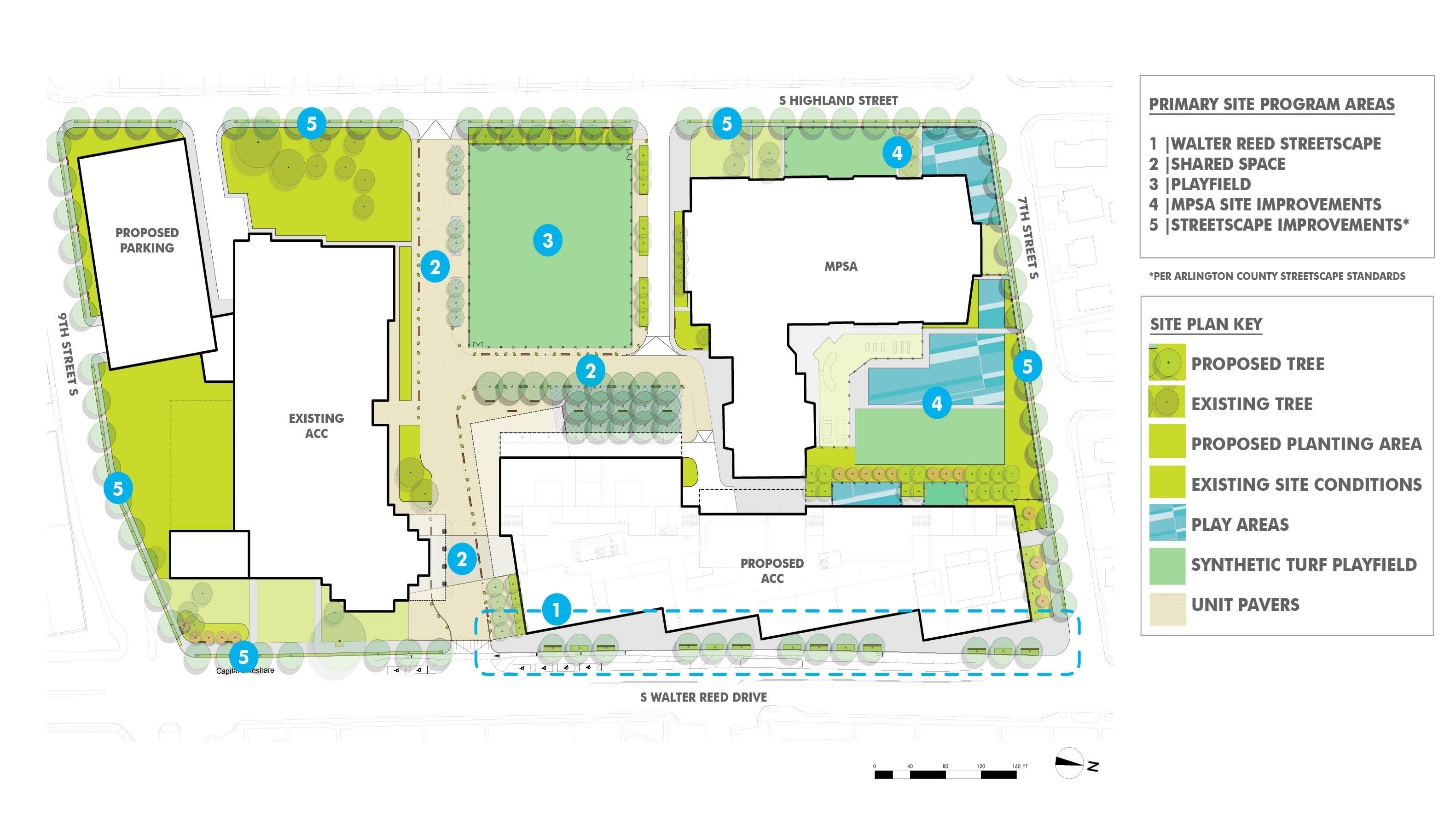 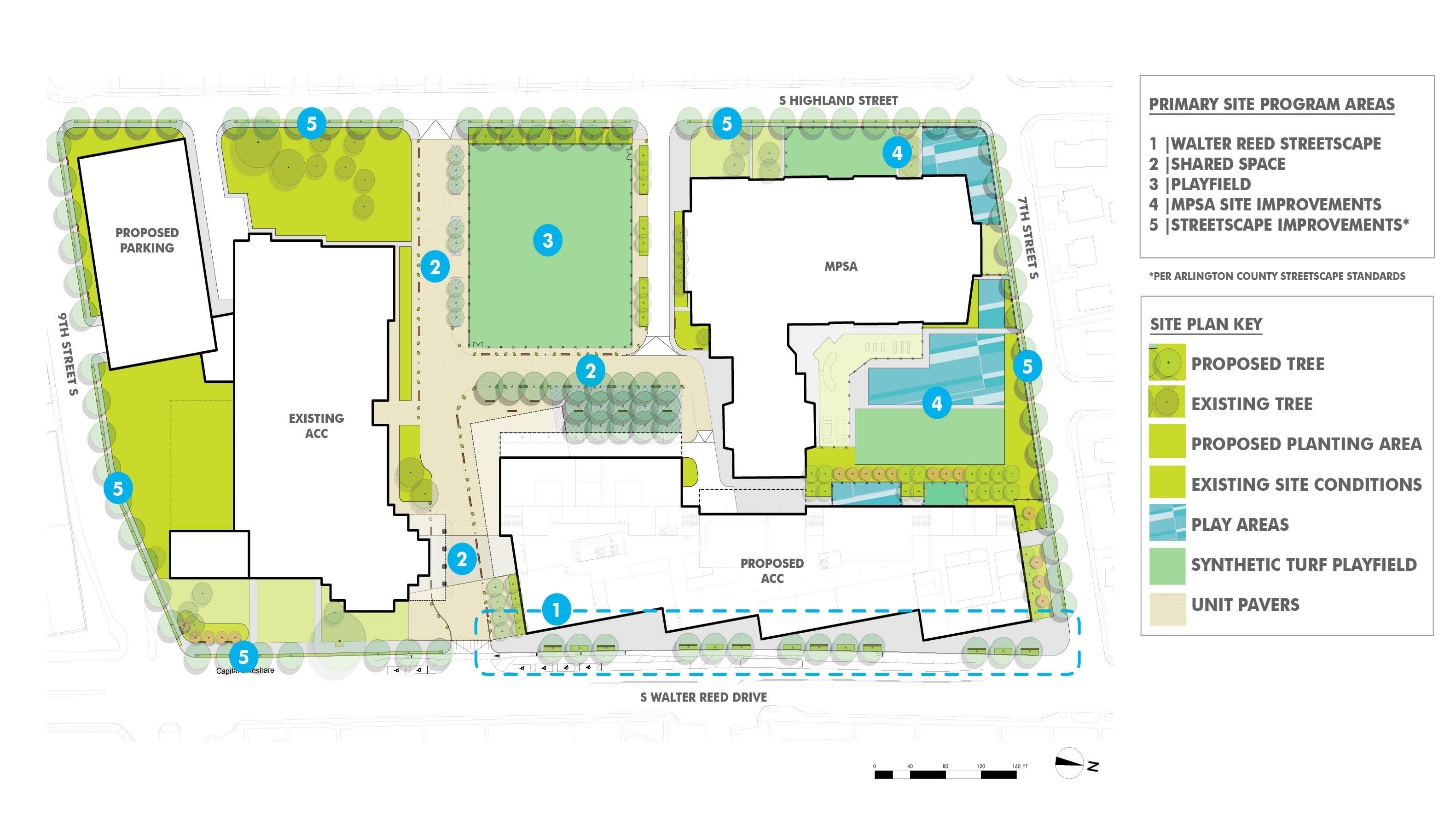 Review slides 14-29 in the Meeting #5 Advance Material.Updates on the site and landscape design included illustration of expected improvements throughout the campus, phasing, planting strategy, and site circulation. Site and Landscape DesignReview slides 14-29 in the Meeting #5 Advance Material.Updates on the site and landscape design included illustration of expected improvements throughout the campus, phasing, planting strategy, and site circulation. 1a. What do you like?1b. What do you feel requires further refinements? Questions outside of scopeACC Building Design Review slides 30-46 in the Meeting #5 Advance Material.Updates to the new ACC building design included building massing/form refinement, initial selection of exterior materials, and developing the elevations along all sides of the building.  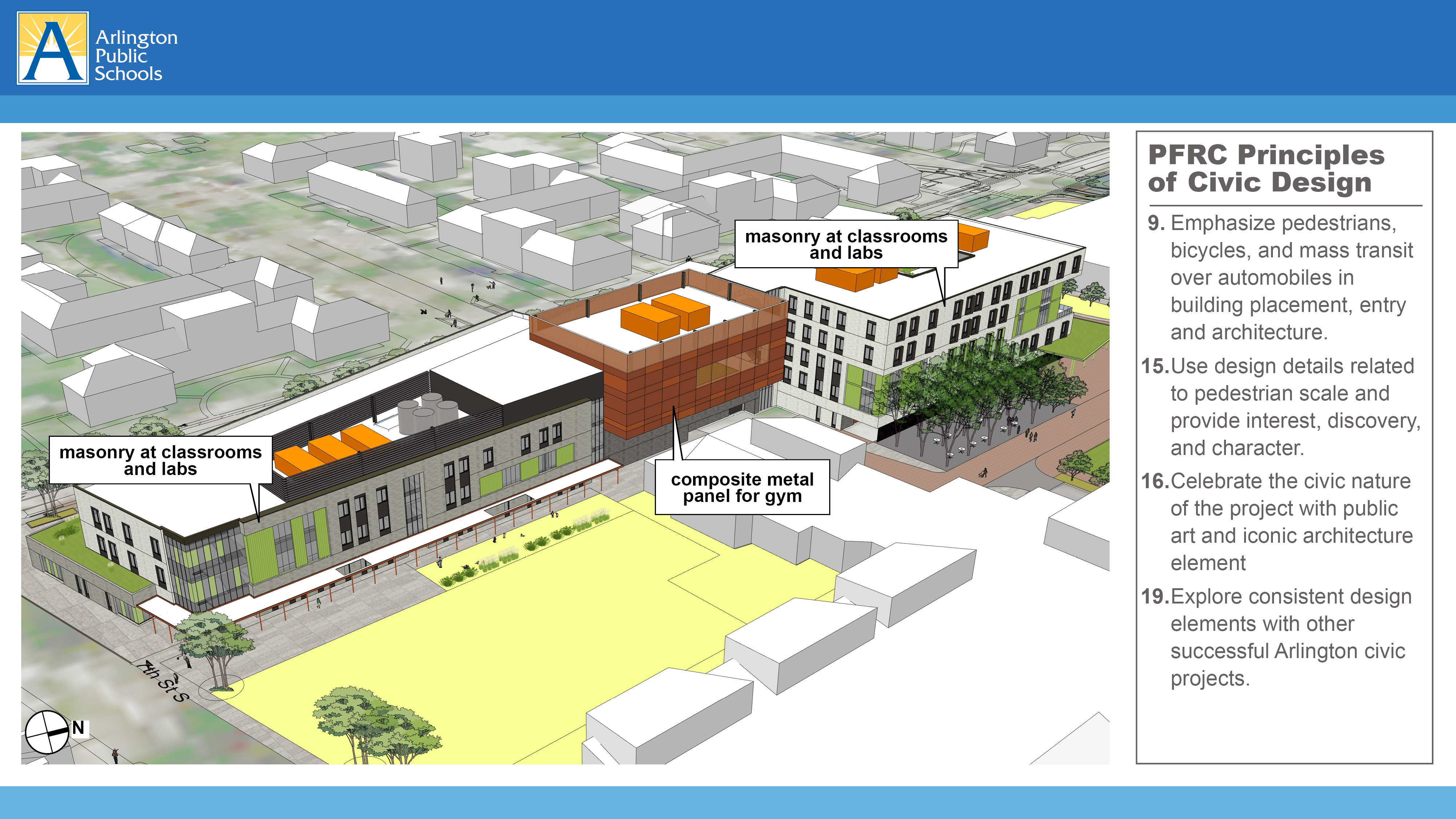 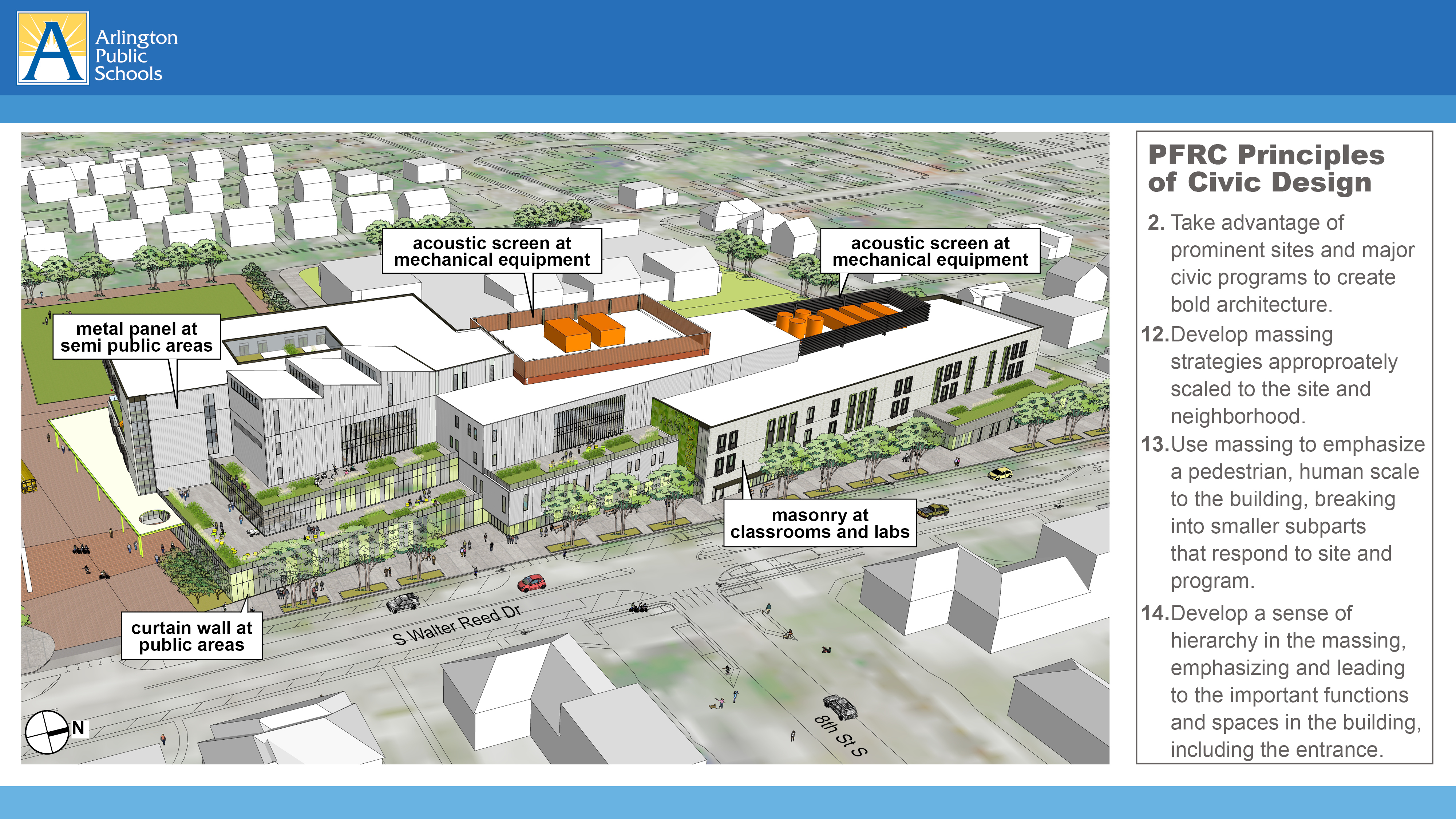 ACC Building Design Review slides 30-46 in the Meeting #5 Advance Material.Updates to the new ACC building design included building massing/form refinement, initial selection of exterior materials, and developing the elevations along all sides of the building.  2a. What do you like?2b. What do you feel requires further refinements? Questions outside of scopeParking Garage Design Review slides 47-53 in the Meeting #5 Advance Material.Updates to the parking garage design included garage massing/form refinement, initial layout and circulation, and preliminary proposal of exterior wall screening/materials. 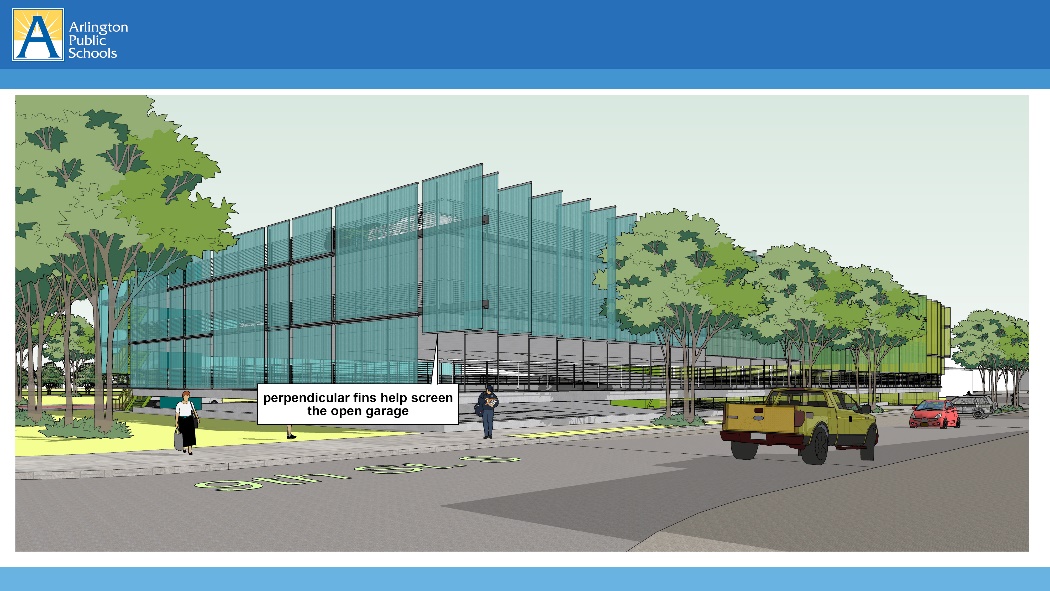 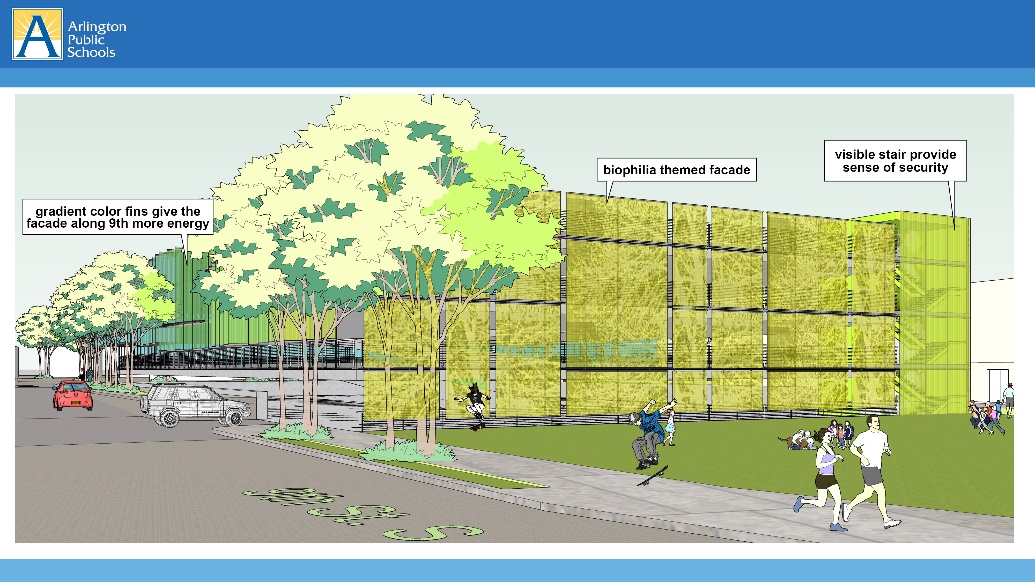 Parking Garage Design Review slides 47-53 in the Meeting #5 Advance Material.Updates to the parking garage design included garage massing/form refinement, initial layout and circulation, and preliminary proposal of exterior wall screening/materials. 3a. What do you like?3b. What do you feel requires further refinements? Questions outside of scopeAdditional QuestionsAdditional Questions4. Identify additional questions or concerns with the schematic design progress5. Identify specific areas of the project that should receive further development or focus before the end of schematic design Questions outside of scope